          HOME LEARNING SCHEDULE FOR WOLF ROCK CLASS		       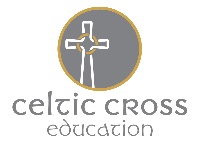 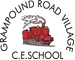 Daily activities:Spellings:Week: 7Week commencing: Monday 18th May 2020Times Tables Rock Stars:Please complete five festival games every day. Maths: Reading:To read every day for a minimum of 15 minutes.Please complete three Read Theory quizzes each week.Literacy:  You will need to access Purple Mash.As an extra:Use 2Paint to create a picture.Use 2Animate to create an animation Year 5Year 5Year 6Year 6fictitiousunderstandablemodalbracketconsciouscomfortablyrelativecohesionconstantcontroversypronounambiguityelegantmanageableclauseadverbfrequentearlierparenthesisdeterminer